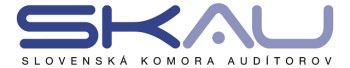                     Okruhy tém a odporúčaná literatúra pre vstupný test ktorý sa uskutoční  v mesiaci  október 2024 elektronicky formou testu   Účtovníctvo podnikateľov – v znení platnom od 01.03.2024    Tézy  pre oblasť účtovníctvaVedomosti sú požadované  zo  zákona o účtovníctve. Základné poznatky o členení majetku, záväzkov a vlastného imania. Základná orientácia v štruktúre výkazov účtovnej závierky v podvojnom účtovníctve podnikateľovZákon o účtovníctve – v znení platnom od 01. 03. 2024 Základné vymedzenie účtovných jednotiek podľa zákona o účtovníctve Základné účtovné zásady a účtovné metódy pre vedenie účtovníctva a zostavenie účtovnej závierky podľa zákona o účtovníctve Otvorenie a uzavretie účtovných kníh (§ 16) Zostavenie účtovnej závierky (§ 17 až  § 18) Overenie účtovnej závierky audítorom (§ 19) Konsolidovaná účtovná závierka  (§ 22 a 22a) Povinnosť ukladania účtovnej závierky do Registra účtovných závierok (§ 23 až 23d) Oceňovanie majetku  a záväzkov (§ 25  až  28)     Opatrenie na postupy účtovania pre podnikateľov v sústave podvojného účtovníctva Základné  zložky dlhodobého majetku a oceňovanie dlhodobého majetku Charakteristika zásob  a oceňovanie zásob Charakteristika a druhy zúčtovacích vzťahov a oceňovanie zúčtovacích vzťahov Zložky vlastného imania, oceňovanie a účtovanie o vlastnom imaní Všeobecná charakteristika a klasifikácia nákladov Všeobecná charakteristika a klasifikácia  a právna úprava výnosov Podstata časového rozlišovania nákladov a výnosov Podstata a význam výsledku hospodáreniaOpatrenia na zostavenia individuálnej účtovnej závierky  Štruktúra účtovnej závierky Lehoty pre zostavenie účtovnej závierky, uloženie a schválenie účtovnej závierky Odporúčaná literatúra: Právne predpisyZákon č. 431/2002 Z. z. o účtovníctve v znení neskorších predpisovhttps://www.slov-lex.sk/pravne-predpisy/SK/ZZ/2002/431/Opatrenie MFSR č. 23054/2002-92, ktorým sa ustanovujú podrobnosti o postupoch účtovania a rámcová účtová osnova pre podnikateľov účtujúcich v sústave podvojného účtovníctva v znení neskorších predpisovOpatrenie MFSR č .MF/23377/2014-74,ktorým sa ustanovujú podrobnosti o individuálnej účtovnej závierke a rozsahu údajov určených z individuálnej účtovnej závierky na zverejnenie pre veľké účtovné jednotky a subjekty verejného záujmu v znení neskorších predpisov Opatrenie MF SR č. MF/23378/2014-74,ktorým sa ustanovujú podrobnosti o individuálnej účtovnej závierke a rozsahu údajov určených z individuálnej účtovnej závierky na zverejnenie pre malé účtovné jednotky v znení  neskorších predpisovOpatrenie MFSR č. MF/15464/2013-74, ktorým sa ustanovujú podrobnosti o usporiadaní, označovaní a obsahovom vymedzení položiek individuálnej účtovnej závierky a rozsahu údajov určených z individuálnej účtovnej závierky na zverejnenie pre mikro účtovné jednotky v znení  neskorších predpisovhttps://www.mfsr.sk/sk/dane-cla-uctovnictvo/uctovnictvo-audit/uctovnictvo/legislativa-sr/opatrenia-oblasti-uctovnictva/Knižné publikácie   Autori: Miloš Sklenka, Anna Šlosárová, Renáta Hornická, Miriama BlahušiakováÚčtovníctvo podnikateľských subjektov IIVydavateľstvo: Wolters KluwerA. Cenigová Podvojné účtovníctvo podnikateľov 2022 Vydavateľstvo Ceniga 2022  Dane podnikateľov - v znení platnom od 01.01.2024Súčasná daňová sústavaDaň z pridanej hodnoty – Zákon č. 222/2004 Z. z . v znení platnom od 01.01.2024 Základné ustanovenia a pojmy, zdaniteľná osoba, dodanie tovaru, dodanie služby, dovozu tovaru, miesto dodania, daňová povinnosť, základ dane, sadzba dane, oprava základu dane, oprava základu dane pri úplnom alebo čiastočnom nezaplatení protihodnoty za dodanie tovaru alebo služby, oslobodenie od dane, odpočítanie dane platiteľom, pomerné odpočítanie dane, registrácia platiteľa, zábezpeka na daň, zrušenie registrácie, vrátenie dane zahraničnej osobe, daňový zástupca, nadmerný odpočet, daňové priznanie, kontrolný výkaz, súhrnný výkaz. Daň z príjmov – Zákon č. 595/2003 Z. z. v znení platnom od 01.01.2024 Základné ustanovenia a pojmy, zdaniteľná osoba, predmet dane, základ dane, daň fyzickej osoby, daň právnickej osoby,  úprava základu dane závislých osôb, vyberanie a platenie dane, zdaňovacie obdobie, príjmy zo závislej činnosti, príjmy z podnikania a inej samostatnej zárobkovej činnosti, príjmy z kapitálového majetku, ostatné príjmy, rezervy a opravné položky, daňová povinnosť, základ dane, sadzba dane, nezdaniteľné časti základu dane, oslobodenie od dane, daňové a nedaňové výdavky, vyberanie a platenie dane, daňové priznanie. Správa daní - Zákon č. 563/2009 Z. z. o správe daní (daňový poriadok), v platnom znení Predmet a rozsah pôsobnosti, základné pojmy, zásady správy daní, správca dane a osoby zúčastnené na správe daní, náklady správy daní, daňové priznanie,  opravné daňové priznanie, dodatočné daňové priznanie, počítanie lehôt, podania, miestne zisťovanie, daňová kontrola, index daňovej spoľahlivosti, platenie dane, daňové konanie, zodpovednosť za porušenie povinností, doručovanie písomností, poskytovanie údajov, rozhodnutia a jeho obsah, lehoty na rozhodnutie, registračná povinnosť daňových subjektov, postup pri ukončení činnosti, správne delikty, pozastavenie činnosti, vyrubovacie konanie, opravné prostriedky, daňové nedoplatky,  daňové exekučné konanie,  úprava postupu pre konkurz,  reštrukturalizáciu a oddlženie.  Odporúčaná literatúra: 1) Zákon č. 222/2004 Z. z . v znení jeho dodatkov platných k 01.01.2024 2) Zákon č. 595/2003 Z. z. v znení jeho dodatkov platných k 01.01.20243) Zákon č. 563/2009 Z. z. v znení jeho dodatkov platných k 01.01.2024 4) Daňový sprievodca 2024 s komentárom – Edícia Hospodárske noviny 2024 5) Daňový a účtovný poradca podnikateľa – 2023, 20246) Poradca podnikateľa, spol. s r. o., Žilina 2023, 2024Auditing v základných pojmoch - v znení platnom od 01.01.2024  Zákon č. 423/2015 Z. z. o štatutárnom audite • základné pojmy • práva a povinnosti asistenta audítora • práva a povinnosti audítora a audítorských spoločností • náležitosti týkajúce sa asistentov audítora • Slovenská komora audítorov, práva, povinnosti a organizácia • postavenie a úlohy Úradu pre dohľad nad výkonom auditu  Zákon č. 431/2002 Z. z. v znení jeho dodatkov • overovanie účtovnej závierky audítorom • overenie výročnej správy audítorom • odstúpenie a odvolanie audítora • výbor pre audit  ISA – Medzinárodné audítorské štandardy – vydanie IFAC 2016 -2017 • základné pojmy, definície a slovník pojmov • ciele nezávislého audítora • audítorská dokumentácia • plánovanie auditu účtovnej závierky • riziká významných nesprávností • reakcia audítora na zistené riziká • audítorské dôkazy • fázy výkonu auditu • audítorské správy • iné audítorské služby  Odporúčaná literatúra:  a) zákony Zákon č. 423/2015 Z. z. o štatutárnom audite a zmene a doplnení zákona č. 431/2002 Z. z.  PRÍRUČKA MEDZINÁRODNÝCH USMERNENÍ NA KONTROLU KVALITY, AUDIT, PREVERENIE, INÉ UISŤOVACIE A SÚVISIACE SLUŽBY, vydanie IFAC 2016 – 2017, tri zväzky,  www.udva.sk Zákon č. 431/2002 Z. z. v znení neskorších predpisov b) knižné publikácie: Ľudmila Buzgová – Pavel Hrivnák – Katarína Kaszasová – Darina Saxunová – Alexandra Sviteková: ZÁKLADY AUDITU,  vydavateľ Univerzita Komenského v Bratislave (nové)Katarína Kaszasová – Ivan Paule Audítorstvo Ladislav Kareš – Petra Krišková: Audítorské štandardy – Vydavateľstvo WOLTERS KLUWER    V Bratislave  18.03.2024   